Melvin SandersMelvin SandersMelvin SandersPERSONALIA	Bonapartestraat 112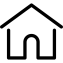 	1175KSHoofddorp	Melvin.Sanders@fmail.com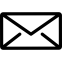 	06 123 456 78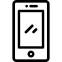 	Nederlandse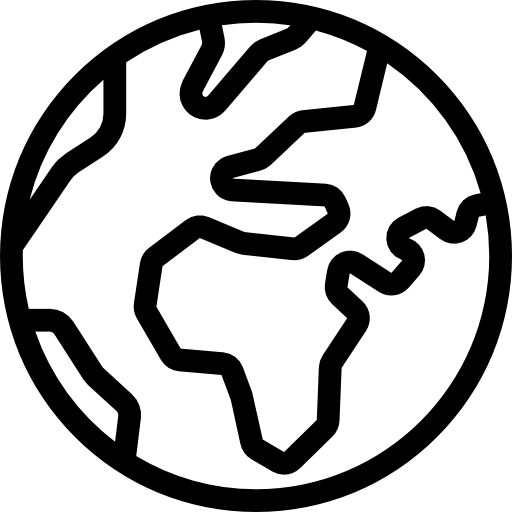 	14-02-1990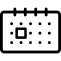 WERKERVARINGMomosa Elevators	AmsterdamServicemonteur(Service Technician Team)	2016-hedenMomosa Elevators is een toonaangevende en absolute marktleider in de wereld op het gebied van liften. Momosa is onderdeel van de Japanse Momosa Industrials Groep. De lift installaties van het bedrijf worden veelal in kantoren en hoogbouw woningen in heel Nederland gebruikt.Mijn werkzaamheden als servicemonteur bestonden uit het volgende:Periodieke onderhoudswerkzaamheden uitvoeren in het hele land waar de liftinstallaties in gebruik zijn van het bedrijf.Kleine vernieuwingen uitvoeren bij klanten met ons Service Technician Team.De klant informeren over de werkzaamheden, over de duur van het onderhoud of reparatie en ander gerelateerde informatie.Optreden als eerste aanspreekpunt bij vragen of complicaties namens Momosa naar de klant toe.Van der Klauw Installaties	ZaandamServicemonteur / Installateur	2014-2016Van der Klauw Installaties is onder andere licentiehouder en exclusieve serviceverlener van beveiligingsapparatuur van het Amerikaanse Grandvision Systems. Met een team van 33 servicemonteurs opereert het bedrijf in het gehele land en verleend service en levert installaties op projecten van uiteenlopende bouwbedrijven.Mijn werkzaamheden bestonden onder andere uit de volgende taken:Het aanbrengen van bekabeling en randapparatuur op (bouw)locaties.Het programmeren en instellen van installaties.De instructies en handleiding toelichten met betrekking tot de installaties aan de klanten.Eventuele storingen verhelpen van de beveiligingsinstallaties.Onderhoud en software updates verrichten van de installaties op locaties van de klanten.Als contactpersoon optreden door als eerste aanspreekpunt te fungeren voor klanten. Vragen beantwoorden via e-mail, telefoon of op bezoek bij klanten over de installaties.OPLEIDINGENROC Tilburg 2006-2010TilburgInstallatietechniek, niveau 3Diploma behaaldBartholomeus College2002-2006TilburgVMBO-kaderDiploma behaaldWERKERVARINGMomosa Elevators	AmsterdamServicemonteur(Service Technician Team)	2016-hedenMomosa Elevators is een toonaangevende en absolute marktleider in de wereld op het gebied van liften. Momosa is onderdeel van de Japanse Momosa Industrials Groep. De lift installaties van het bedrijf worden veelal in kantoren en hoogbouw woningen in heel Nederland gebruikt.Mijn werkzaamheden als servicemonteur bestonden uit het volgende:Periodieke onderhoudswerkzaamheden uitvoeren in het hele land waar de liftinstallaties in gebruik zijn van het bedrijf.Kleine vernieuwingen uitvoeren bij klanten met ons Service Technician Team.De klant informeren over de werkzaamheden, over de duur van het onderhoud of reparatie en ander gerelateerde informatie.Optreden als eerste aanspreekpunt bij vragen of complicaties namens Momosa naar de klant toe.Van der Klauw Installaties	ZaandamServicemonteur / Installateur	2014-2016Van der Klauw Installaties is onder andere licentiehouder en exclusieve serviceverlener van beveiligingsapparatuur van het Amerikaanse Grandvision Systems. Met een team van 33 servicemonteurs opereert het bedrijf in het gehele land en verleend service en levert installaties op projecten van uiteenlopende bouwbedrijven.Mijn werkzaamheden bestonden onder andere uit de volgende taken:Het aanbrengen van bekabeling en randapparatuur op (bouw)locaties.Het programmeren en instellen van installaties.De instructies en handleiding toelichten met betrekking tot de installaties aan de klanten.Eventuele storingen verhelpen van de beveiligingsinstallaties.Onderhoud en software updates verrichten van de installaties op locaties van de klanten.Als contactpersoon optreden door als eerste aanspreekpunt te fungeren voor klanten. Vragen beantwoorden via e-mail, telefoon of op bezoek bij klanten over de installaties.EIGENSCHAPPENCommunicatie	Deskundigheid	Flexibel	Gedreven	WERKERVARINGMomosa Elevators	AmsterdamServicemonteur(Service Technician Team)	2016-hedenMomosa Elevators is een toonaangevende en absolute marktleider in de wereld op het gebied van liften. Momosa is onderdeel van de Japanse Momosa Industrials Groep. De lift installaties van het bedrijf worden veelal in kantoren en hoogbouw woningen in heel Nederland gebruikt.Mijn werkzaamheden als servicemonteur bestonden uit het volgende:Periodieke onderhoudswerkzaamheden uitvoeren in het hele land waar de liftinstallaties in gebruik zijn van het bedrijf.Kleine vernieuwingen uitvoeren bij klanten met ons Service Technician Team.De klant informeren over de werkzaamheden, over de duur van het onderhoud of reparatie en ander gerelateerde informatie.Optreden als eerste aanspreekpunt bij vragen of complicaties namens Momosa naar de klant toe.Van der Klauw Installaties	ZaandamServicemonteur / Installateur	2014-2016Van der Klauw Installaties is onder andere licentiehouder en exclusieve serviceverlener van beveiligingsapparatuur van het Amerikaanse Grandvision Systems. Met een team van 33 servicemonteurs opereert het bedrijf in het gehele land en verleend service en levert installaties op projecten van uiteenlopende bouwbedrijven.Mijn werkzaamheden bestonden onder andere uit de volgende taken:Het aanbrengen van bekabeling en randapparatuur op (bouw)locaties.Het programmeren en instellen van installaties.De instructies en handleiding toelichten met betrekking tot de installaties aan de klanten.Eventuele storingen verhelpen van de beveiligingsinstallaties.Onderhoud en software updates verrichten van de installaties op locaties van de klanten.Als contactpersoon optreden door als eerste aanspreekpunt te fungeren voor klanten. Vragen beantwoorden via e-mail, telefoon of op bezoek bij klanten over de installaties.IT-KENNISMicrosoft Office	Flybird 	Communica 	WERKERVARINGMomosa Elevators	AmsterdamServicemonteur(Service Technician Team)	2016-hedenMomosa Elevators is een toonaangevende en absolute marktleider in de wereld op het gebied van liften. Momosa is onderdeel van de Japanse Momosa Industrials Groep. De lift installaties van het bedrijf worden veelal in kantoren en hoogbouw woningen in heel Nederland gebruikt.Mijn werkzaamheden als servicemonteur bestonden uit het volgende:Periodieke onderhoudswerkzaamheden uitvoeren in het hele land waar de liftinstallaties in gebruik zijn van het bedrijf.Kleine vernieuwingen uitvoeren bij klanten met ons Service Technician Team.De klant informeren over de werkzaamheden, over de duur van het onderhoud of reparatie en ander gerelateerde informatie.Optreden als eerste aanspreekpunt bij vragen of complicaties namens Momosa naar de klant toe.Van der Klauw Installaties	ZaandamServicemonteur / Installateur	2014-2016Van der Klauw Installaties is onder andere licentiehouder en exclusieve serviceverlener van beveiligingsapparatuur van het Amerikaanse Grandvision Systems. Met een team van 33 servicemonteurs opereert het bedrijf in het gehele land en verleend service en levert installaties op projecten van uiteenlopende bouwbedrijven.Mijn werkzaamheden bestonden onder andere uit de volgende taken:Het aanbrengen van bekabeling en randapparatuur op (bouw)locaties.Het programmeren en instellen van installaties.De instructies en handleiding toelichten met betrekking tot de installaties aan de klanten.Eventuele storingen verhelpen van de beveiligingsinstallaties.Onderhoud en software updates verrichten van de installaties op locaties van de klanten.Als contactpersoon optreden door als eerste aanspreekpunt te fungeren voor klanten. Vragen beantwoorden via e-mail, telefoon of op bezoek bij klanten over de installaties.TALENNederlands 	Engels 	Duits 	WERKERVARINGMomosa Elevators	AmsterdamServicemonteur(Service Technician Team)	2016-hedenMomosa Elevators is een toonaangevende en absolute marktleider in de wereld op het gebied van liften. Momosa is onderdeel van de Japanse Momosa Industrials Groep. De lift installaties van het bedrijf worden veelal in kantoren en hoogbouw woningen in heel Nederland gebruikt.Mijn werkzaamheden als servicemonteur bestonden uit het volgende:Periodieke onderhoudswerkzaamheden uitvoeren in het hele land waar de liftinstallaties in gebruik zijn van het bedrijf.Kleine vernieuwingen uitvoeren bij klanten met ons Service Technician Team.De klant informeren over de werkzaamheden, over de duur van het onderhoud of reparatie en ander gerelateerde informatie.Optreden als eerste aanspreekpunt bij vragen of complicaties namens Momosa naar de klant toe.Van der Klauw Installaties	ZaandamServicemonteur / Installateur	2014-2016Van der Klauw Installaties is onder andere licentiehouder en exclusieve serviceverlener van beveiligingsapparatuur van het Amerikaanse Grandvision Systems. Met een team van 33 servicemonteurs opereert het bedrijf in het gehele land en verleend service en levert installaties op projecten van uiteenlopende bouwbedrijven.Mijn werkzaamheden bestonden onder andere uit de volgende taken:Het aanbrengen van bekabeling en randapparatuur op (bouw)locaties.Het programmeren en instellen van installaties.De instructies en handleiding toelichten met betrekking tot de installaties aan de klanten.Eventuele storingen verhelpen van de beveiligingsinstallaties.Onderhoud en software updates verrichten van de installaties op locaties van de klanten.Als contactpersoon optreden door als eerste aanspreekpunt te fungeren voor klanten. Vragen beantwoorden via e-mail, telefoon of op bezoek bij klanten over de installaties.INTERESSESNetflix	Uiteten	Wandelen	WERKERVARINGMomosa Elevators	AmsterdamServicemonteur(Service Technician Team)	2016-hedenMomosa Elevators is een toonaangevende en absolute marktleider in de wereld op het gebied van liften. Momosa is onderdeel van de Japanse Momosa Industrials Groep. De lift installaties van het bedrijf worden veelal in kantoren en hoogbouw woningen in heel Nederland gebruikt.Mijn werkzaamheden als servicemonteur bestonden uit het volgende:Periodieke onderhoudswerkzaamheden uitvoeren in het hele land waar de liftinstallaties in gebruik zijn van het bedrijf.Kleine vernieuwingen uitvoeren bij klanten met ons Service Technician Team.De klant informeren over de werkzaamheden, over de duur van het onderhoud of reparatie en ander gerelateerde informatie.Optreden als eerste aanspreekpunt bij vragen of complicaties namens Momosa naar de klant toe.Van der Klauw Installaties	ZaandamServicemonteur / Installateur	2014-2016Van der Klauw Installaties is onder andere licentiehouder en exclusieve serviceverlener van beveiligingsapparatuur van het Amerikaanse Grandvision Systems. Met een team van 33 servicemonteurs opereert het bedrijf in het gehele land en verleend service en levert installaties op projecten van uiteenlopende bouwbedrijven.Mijn werkzaamheden bestonden onder andere uit de volgende taken:Het aanbrengen van bekabeling en randapparatuur op (bouw)locaties.Het programmeren en instellen van installaties.De instructies en handleiding toelichten met betrekking tot de installaties aan de klanten.Eventuele storingen verhelpen van de beveiligingsinstallaties.Onderhoud en software updates verrichten van de installaties op locaties van de klanten.Als contactpersoon optreden door als eerste aanspreekpunt te fungeren voor klanten. Vragen beantwoorden via e-mail, telefoon of op bezoek bij klanten over de installaties.Melvin SandersMelvin SandersMelvin SandersWERKERVARING (VERVOLG)Alkemade Techniek	HeerhugowaardServicemonteur	2012-2014Alkemade Techniek is een installatiebedrijf die beveiligingssystemen aanbrengt op bouwlocaties van projectontwikkelaars. Het bedrijf is operationeel in de regio Noord Kennemerland en biedt maatoplossingen op locatie voor regionale bouwbedrijven en projectontwikkelaars.Mijn werkzaamheden bestonden onder andere uit de volgende taken:Optreden bij storingen aan de beveiligingssystemen en het verhelpen van de storing.Preventieve onderhoud verrichten aan de systemen.Uitvoeren van periodieke consignatiediensten.Als contactpersoon optreden naar de klant toe door het adviseren en ondersteunen bij technische vraagstukkenUitvoeren van een nul-inspectie bij oplevering van beveiligingssystemenPapyrus Machines	BredaServicemonteur	2010-2012Papyrus Machines is een machineproducent en levert productie- en assemblagemachines voor de verpakkingsindustrie in Nederland en België. Voor dit bedrijf heb ik mogen werken als servicemonteur buitendienst en heb verschillende klanten in zowel Nederland als in België dienst mogen verlenen.Enkele voorbeelden van werkzaamheden en verantwoordelijkheden waren onder andere:Vervangen van gehele machines of onderdelen hiervan. Storingen verhelpen aan productiemachinesUitvoeren van preventieve onderhoudswerkzaamhedenAfstellen van installaties en programmeren van deze installaties voor klanten.Technische vraagstukken beantwoorden van klanten en hen assisteren en ondersteunen hierbij.